STICHTING AYUBOWAN 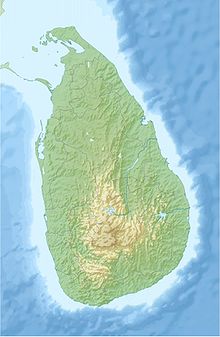 Angela Koetsier – van UffelenGletsjermeer 443994 HZ HoutenE-mail: wim.angela.koetsier@gmail.comTelefoon: 06-31951960Banknummer: NL77ABNA0423279335 o.v.v. de naam van                       uw kind Beste sponsors Op de eerste plaats wil ik al mijn sponsors en donateurs  bedanken die de kinderen in Sri Lanka een warm hart toedragen. Ook wil ik degene bedanken die me een lieve attentie of kerstkaart hebben gestuurd.29 Maart jl. zijn we met contactpersonen en bestuur bij elkaar geweest en dan is het tijd voor de eerste nieuwsbrief 2022.ADRES MAGGONA; ST. MARYS CONVENT – MAGGONA – SRI LANKA.Sister Nimashini is en voelt zich verantwoordelijk voor de gezinnen.SRI LANKA.Oekraïne is heel dichtbij en de beelden zijn verschrikkelijk maar ik wil u de ernstige situatie die momenteel in Sri Lanka is niet onthouden.U bent sponsor van een kind in Sri Lanka, ik vind het belangrijk om u op de hoogte  te brengen over de situatie die daar op dit moment heerst.Al maanden was er gerommel in Sri Lanka vanwege steeds hogere schulden die de regering aanging met andere landen en het toerisme wat enorm teruggelopen is sinds de aanslagen van Pasen 2019 op kerken en hotels. De toeristen begonnen weg te blijven. Eind 2019 begin 2020 begon het toerisme wat aan te trekken, geld kwam weer binnen helaas van korte duur, de hele wereld kreeg ineens te maken met corona. De maatregelen in Sri Lanka waren vele malen strenger dan in Nederland,  zodra je een voet op straat zette werd je opgepakt. Twee jaar lang geen toeristen. De problemen begonnen zich steeds verder op te stapelen. Er kwam geen buitenlandse valuta het land meer in waarvan Sri Lanka afhankelijk is. Inmiddels heeft de regering Rajapaksa zoveel geld elders geleend dat het nu uitzichtloos  is geworden.De Rajapaksa familie heeft tijdens hun vorige regeringsperiode, toen zij ook aan de macht waren zoveel  laten bouwen door China, aanleg van vele wegen, een haven, een vliegveld Rajapaksha International Airport (een vliegveld in de buurt van een vogelreservaat !)  nu komt het op terugbetalen  aan en is er geen geld.Vorig jaar besloot deze regering van de ene op de andere dag dat er geen kunstmest meer op het land gebruikt mocht worden, het moest allemaal biologisch. De boeren hadden geen flauw benul hoe biologisch boeren in elkaar stak. Het resultaat is mislukte oogsten.  Het land is afhankelijk van bijna alles qua invoer.De landen waar de import vandaan moet komen is stil komen liggen, geen geld geen goederen.Er is een enorm gebrek aan voedsel, diesel, olie, medicijnen, gas, benzine enz.De mensen zijn 10 tot 14 uur per dag van elektriciteit en water afgesloten omdat er geen diesel/olie is om de centrales te voorzien. Het gas is niet meer te betalen doordat er geen voorraad is. Men stookt nu op een houtvuurtje.Op het moment is het al zover gekomen dat er kinderen zijn die nog 1x per 2 dagen een maaltijd krijgen.  Het bestuur heeft besloten om alle kinderen die gesteund worden door onze Stichting € 5,00 p.m. extra te geven voor dit jaar 2022.Dit is de situatie op dit moment. IMF is zich inmiddels met de situatie aan het bemoeien, we wachten het af. Het is te triest voor woorden.LAATSTE INFORMATIE MAGGONAIk heb de zuster enkele malen aan de telefoon gehad, verdrietig, wat te doen Angela. Ik voel me op zo’n moment ook machteloos in deze situatie. Het voelt voor mij alsof mijn eigen familie aan het lijden is. Maar met alle krachten van de nonnen daar proberen ze er nog iets van te maken voor de gezinnen.Enkele maanden geleden ontving ik bericht van de zuster dat er 3 kinderen klaar zijn met hun studie.Don Isuru is ingenieur geworden gericht op JapanMadushani heeft haar AL gehaald en heeft een job gevonden.Dilki heeft na haar AL examen nog een cursus gedaan waarin ze nu een job heeft gevonden. Thilini heeft werk gevonden.Een schrijfouder is gestopt, dit meisje is door een andere schrijfouder overgenomen.Inmiddels kreeg ik van de zuster 4 nieuwe aanmeldingen binnen.Alle 4 de kinderen zijn bij de sponsors waarvan het kind klaar was ondergebracht.Een sponsor heeft een 2e kind erbij genomen.HULP GEZOCHT.Wij zijn zoals altijd op zoek naar nieuwe sponsors en contactpersonen, misschien weet u iemand die interesse heeft.OVERBOEKING.Afgelopen november heb ik € 3.930,16 voor 30 kinderen overgemaakt. Hartelijk dank hiervoor.Voor internet € 72,50 namens het bestuur.De eerste week van mei ga ik weer geld overboeken. Let u s.v.p. op de datum.INDIEN MOGELIJK GRAAG VOOR 1 MEI BINNEN !Op dit moment staat er €                        voor                           op de rekeningANNUAL REPORTSchoolresults:                      Health:                     Grade:INTERNET, E-MAIL, PROVIDER.Mocht u inmiddels e-mail, een andere provider of telefoonnummer hebben, wilt u dit dan s.v.p. aan mij doorgeven, kan gewoon via mail. WEBSITE STICHTING AYUBOWAN.De website kunt u vinden www.stichting-ayubowan.nl Aan het eind van deze nieuwsbrief wens ik u fijne paasdagen en een heerlijke zomertijd.Namens de kinderen veel dank voor uw hulp, waardoor zij naar school kunnen.Mocht u in de buurt zijn, altijd welkom.Namens de kinderen en hun familie heel veel dank voor uw hulp.Heeft u nog vragen op- en/of aanmerkingen u kunt me altijd bellen of mailen.Hartelijke groetenAngela KoetsierApril 2022